Bacteria (Summary)Distribution:Bacteria and fungi are found everywhere – salt water, fresh water, terrestrial, air-borne.Ubiquitous: found everywhere.Structure of a bacterial cell3 main types.Cocci e.g. streptococcusSpirals e.g. Syphilis.Rods e.g. T.B.Reproduction: Binary fissonDNA replicatesCell elongates pushing the replicated DNA apartIngrowths of the cell membranes and cell walls occur forming two identical cells or organisms.Because of their short life cycle and multiple generations, mutations become a very important feature. Under favourable conditions reproduction can occur once every twenty minutes.Bacterial growth can be represented by a growth curveGrowth curve (5 Phase)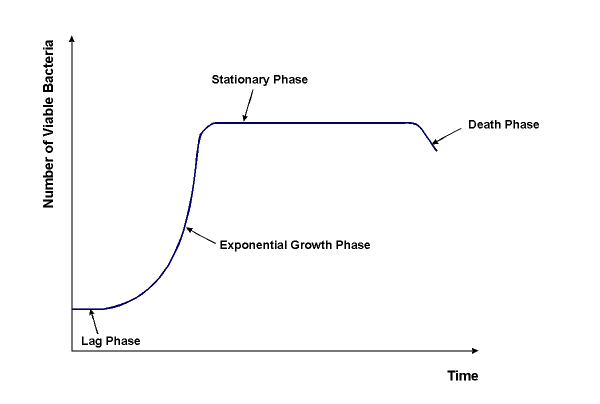 Lag Phase: Cells adapting to new environment. Cells increase in size but do not divide. No increase in numbersLog Phase: Cell numbers increase at ever increasing rates with time. The more cells that are present the faster the population of cells increases. Optimum conditions for growth.Stationary Phase: No increase in numbers. Rate of cell growth is equal to cell death. At this point bacteria are competing for food, space, moisture and oxygen. There is also a build up of toxic wastes.Decline Phase:  Cell death exceeds cell birth. Due to same factors as in stationary phase.Survival Phase: Many bacteria survive by developing endospores in response to unfavourable conditions. Endospores remain dormant until conditions become suitable.Endospore Formation:Formed in unfavourable environments.Cell shrinksRounds upForms a thick wall within the original structure.When conditions become favourable:Spores absorb waterBreak their wallsReproduce by binary fissonFactors affecting growthTemperatureOxygen concentrationpHExternal solute concentrationPressureNutrition in bacteriaAutotrophic: Organisms which have the ability to make their own food from inorganic molecules2 types of autotrophsChemosynthetic: Organisms which make their own food using energy from chemical reactionsPhotosynthetic: Organisms which make their own food using energy from sunlightHeterotrophic: Organisms which cannot make their own food. Must eat food made by other organisms 2 types of heterotrophsSaprophytic: Organisms feed on dead and decaying organic matterParasitic: An organism lives in or on another organism causing it harm.Economic importanceBeneficial Microorganisms: Streptococcus in yogurt making. Lactobacillus used to make antibioticsHarmful Microorganisms: Pneumonia caused by Pneumococcus. Cholera caused by vibrioPathogenic bacteriaBacteria capable of causing diseaseDefinition of AntibioticsCompounds produced by microorganisms that stop the growth, or kill other microorganisms.Role of antibiotics:Used to treat bacterial infection Potential abuse due to:Over prescription of antibioticsNot completing full course of antibioticsTaking antibiotics to treat colds and flu (viral infections). Antibiotics only effective against bacterial infections. Describe Batch and continuous flow food processing.Batch food processingCells are grown in a fixed volume of liquid medium in a closed vessel.Nothing added or removed during incubation period. Products removed at the end. E.g. yoghurt making5 phase growth rateContinuous food processingNutrients added and products remooved continuously at a rate that maintains the volume at a fixed level e.g. Production of single cell proteinContinuous growth rate (exponential)Learning outcomes: 3.1.1, 3.1.2, 3.1.3 and H.3.1.9,H. 3.1.10At the end of this section you should be able to …YN3.1.1 Know the 5 kingdom system of  classification :3.1.2 Know the distribution of bacteria and fungi in nature – salt water, fresh water, terrestrial, air-borne3.1.3 Draw and describe the basic structure of Bacterial cells ( including plasmid DNA)3.1.3 Know the 3 main types of bacteria3.1.3 Describe Reproduction in bacteria3.1.3 Describe Nutrition in bacteria3.1.3 Describe the factors affecting growth of bacteria3.1.3 Explain the term Pathogen3.1.3 Define and describe the role of antibiotics3.1.3 Contemporary IssueExplain the economic importance of bacteria: Give examples of any 2 beneficial and any 2 harmful bacteria3.1.3 Explain the potential abuse of antibiotics in medicineH. 3.1.9 Nature of bacteria and fungiDescribe prokaryotic nature of bacteria and eukaryotic nature of fungiH.L. Contemporary Issue:H. 3.1.10 Growth curves:Plot a growth curve to include the 5 phases of growth Give an explanation of microbial behaviour at each stage.H. 3.1.10 Describe Batch and continuous flow food processing.5 kingdomsMonera (Bacteria)ProkaryoticProtista (Amoeba)Fungi (Mushroom)Plantae (Oak)Anamalia (Tiger)Eukaryotic